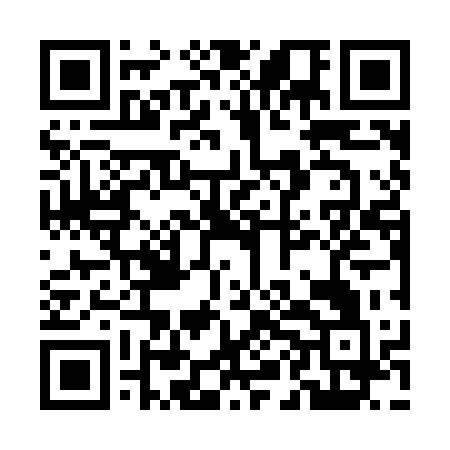 Prayer times for Char Ar Kalmi, BangladeshMon 1 Apr 2024 - Tue 30 Apr 2024High Latitude Method: NonePrayer Calculation Method: University of Islamic SciencesAsar Calculation Method: ShafiPrayer times provided by https://www.salahtimes.comDateDayFajrSunriseDhuhrAsrMaghribIsha1Mon4:355:5012:013:276:137:282Tue4:345:4912:013:276:137:283Wed4:335:4812:013:276:137:294Thu4:325:4712:003:266:147:295Fri4:315:4612:003:266:147:296Sat4:305:4512:003:266:147:307Sun4:295:4511:593:256:157:308Mon4:285:4411:593:256:157:319Tue4:275:4311:593:256:157:3110Wed4:265:4211:593:246:167:3211Thu4:255:4111:583:246:167:3212Fri4:245:4011:583:246:167:3313Sat4:235:3911:583:236:177:3314Sun4:225:3811:583:236:177:3415Mon4:215:3811:573:236:177:3416Tue4:205:3711:573:226:187:3517Wed4:195:3611:573:226:187:3518Thu4:185:3511:573:226:197:3619Fri4:175:3411:563:216:197:3620Sat4:165:3311:563:216:197:3721Sun4:155:3311:563:206:207:3722Mon4:145:3211:563:206:207:3823Tue4:135:3111:563:206:207:3924Wed4:125:3011:553:196:217:3925Thu4:115:3011:553:196:217:4026Fri4:105:2911:553:196:227:4027Sat4:105:2811:553:186:227:4128Sun4:095:2811:553:186:227:4129Mon4:085:2711:553:186:237:4230Tue4:075:2611:553:176:237:43